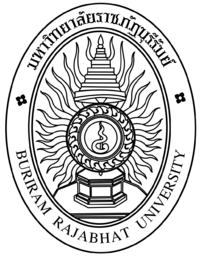 รายงานเรื่อง รูปแบบของการสัมมนาเสนออาจารย์ ดร.บรรพต วงศ์ทองเจริญจัดทำโดย							นางสาวจันทิมา  	ยุ้งรัมย์  	รหัส 570113189004							นางสาวปารนีย์ 		บุญตน		รหัส 570113189010							นางสาวรัตนา		ทรงทัน		รหัส 570113189014							นางสาววาสนา    	โสนาคา 	รหัส 570113189015							นางสาวศิราวรรณ	พันธวัน	รหัส 570113189016							นางสาวศุกุมา    	วรรณธรรม	รหัส 570113189017							นางสาวสิริรัตน์		นามสูงเนิน	รหัส 570113189018							นายวรัญญู       	เหมือนรัตน์	รหัส 570113189037							นายศราวุฒ  		ลิ่งไธสง	รหัส 570113189040											    ชั้นมัธยมศึกษาปีที่ 4 หมู่ที่ 1สาขาวิชาเทคโนโลยีและคอมพิวเตอร์เพื่อการศึกษาคณะครุศาสตร์มหาวิทยาลัยราชภัฏบุรีรัมย์ภาคเรียนที่ 2 ปีการศึกษา 2560คำนำ				เอกสารเล่มนี้เป็นส่วนหนึ่งของรายวิชา การสัมมนาเทคโนโลยีการศึกษา 1034905 โดยมีจุดประสงค์ที่จัดทำขึ้นเพื่อการศึกษาความรู้เกี่ยวกับรูปแบบของการสัมมนา ซึ่งรายงานนี้มีเนื้อหาเกี่ยวกับองค์ประกอบที่เกี่ยวข้องกับการจัดรูปแบบการสัมมนา การอภิปรายแบบคณะ การอภิปรายแบบซิมโพเซียม การอภิปรายแบบระดมสมอง การอภิปรายแบบเสียงกระซิบ การอภิปรายแบบบทบาทสมมุติ การอภิปรายแบบตอบกลับ การอภิปรายแบบโต๊ะกลม การอภิปรายแบบถาม-ตอบ การอภิปรายแบบฟอรัม Forum การอภิปรายกลุ่มย่อย การอภิปรายแบบปุจฉาวิสัชนา การประชุมแบบร่วมโครงการ การประชุมแบบรับช่วง การประชุมแบบคอนเวนชั่น และการประชุม ในการทำงานนี้ทำให้เกิดประโยชน์ในการศึกษาเกี่ยวกับเรื่องรูปแบบของการสัมมนา และสามารถนำไปใช้ประกอบการศึกษาได้               ผู้จัดทำหวังว่ารายงานเล่มนี้จะให้ความรู้และประโยชน์แก่ผู้อ่าน หากมีอะไรผิดพลาดประการใด ผู้จัดทำก็ขออภัยไว้ ณ ที่นี้ด้วย																ผู้จัดทำนางสาววาสนา  โสนาคาและคณะสารบัญเรื่อง																	         หน้ารูปแบบของการสัมมนาองค์ประกอบที่เกี่ยวข้องกับการจัดรูปแบบการสัมมนา............................................................................1การอภิปรายแบบคณะ Panel  Discussion...........................................................................................1การอภิปรายแบบซิมโพเซียม Symposium............................................................................................2การอภิปรายแบบระดมสมอง Brain Storming......................................................................................2การอภิปรายแบบเสียงกระซิบ Buzz Discussion...................................................................................3การอภิปรายแบบบทบาทสมมุติRole Playing........................................................................................3การอภิปรายแบบตอบกลับ (Circular Response).................................................................................4Round Table (การอภิปรายแบบโต๊ะกลม)…………………………………………………………………………………4การอภิปรายแบบถาม-ตอบ(Dialogue)……………………………………………………………………………………….4การอภิปรายแบบฟอรัม Forum............................................................................................................4การอภิปรายกลุ่มย่อย (Group Discussion)……………………………………………………………………………...5การอภิปรายแบบปุจฉาวิสัชนา(Colloguy Method)…………………………………………………………………..5การประชุมแบบร่วมโครงการ (Joint-Venture Meeting)…………………………………………………………...7การประชุมแบบรับช่วง (Sub – Contract Meeting)………………………………………………………………….7การประชุมแบบคอนเวนชั่น (Convention)……………………………………………………………………………….7การประชุม……………………………………………………………………………………………………………………………..7บรรณานุกรม.....................................................................................................................................................9รูปแบบของการสัมมนา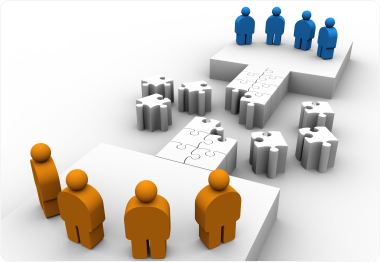 องค์ประกอบที่เกี่ยวข้องกับการจัดรูปแบบการสัมมนา1.ขนาดของกลุ่มผู้เข้าร่วมสัมมนากลุ่มขนาดเล็ก สมาชิกตั้งแต่ 5-50 คนกลุ่มขนาดกลาง สมาชิกตั้งแต่ 51-100 คนกลุ่มขนาดใหญ่ สมาชิกตั้งแต่ 101 คนขึ้นไป2.หัวข้อเรื่องและจุดมุ่งหมายของการจัดสัมมนา มีความสำคัญต่อการนำรูปแบบ วิธีการ การเลือกและเชิญวิทยากร และการจัดเตรียมกำหนดการ3.สื่อกลางและสถานที่สำหรับจัดสัมมนา ควรมีความพร้อมในทุกด้านโดยคำนึงถึงขนาดและความจุของสถานที่ ตลอดจนเครื่องอำนวยความสะดวกของการคมนาคมและการติดต่อสื่อสารการอภิปรายแบบคณะ Panel  Discussion	เทคนิคการสัมมนาแบบคณะเป็นการอภิปรายหัวข้อตามที่ได้กำหนดไว้ จากกลุ่มผู้ทรงคุณวุฒิ จำนวนประมาณ 3-8 คน โดยผู้อภิปรายแต่ละคน เสนอข้อมูล ความรู้  ข้อเท็จจริงและความคิดเห็นของตนเองแก่ผู้ฟัง การอภิปรายแบบคณะ มีวัตถุประสงค์ที่จะให้ผู้เข้าสัมมนา ได้รับความรู้ความคิดเห็นที่แตกต่างกัน เพื่อให้ผู้เข้ารับการสัมมนาได้รับความรู้และประสบการณ์กว้างขวางยิ่งขึ้นดังนั้นวิทยากรที่มาสัมมนาจึงจำเป็นต้องมีความรู้และประสบการณ์ในเรื่องนั้น ๆ อย่างลึกซึ้งและดีเยี่ยม        วิธีการดำเนินการอภิปราย 	1. พิธีกรดำเนินการการตามกำหนดการ โดยเชิญประธานเปิดการสัมมนา หลังจากนั้นพิธีกรแนะนำหัวข้อที่จะดำเนินการสัมมนาและผู้ร่วมดำเนินการอภิปรายทุกคน	2. เริ่มดำเนินการอภิปราย โดยเปิดโอกาสให้ผู้อภิปรายแสดงความคิดเห็นของตนอย่างอิสระ หลังจากนั้นพิธีกรอาจจัดช่วงเวลาสำหรับแลกเปลี่ยนความคิดเห็นระหว่างผู้อภิปรายด้วยกันเอง โดยพิธีกรเป็นผู้สรุปในแต่ละตอน	3. การจัดสถานที่การสัมมนา ควรจัดเวทียกพื้นและมีโต๊ะสำหรับการวางเอกสารและวัสดุต่าง ๆ ให้แก้ผู้อภิปรายโดยจัดเป็นลักษณะแถวเดี่ยวหรือรูปโค้งเล็กน้อยการอภิปรายแบบซิมโพเซียม Symposium        การอภิปรายแบบนี้เหมาะกับการประชุมทางวิชาการ ซึ่งจะประกอบด้วยผู้เชียวชาญซึ่งอาจจะเป็นวิทยาการประมาณ 2-6 คน การอภิปรายแบบนี้จะมีลักษณะของความเป็นทางการค่อนข้างมาก ฉะนั้นผู้อภิปรายจึงต้องมีการเตรียมตัวล่วงหน้ามาอย่างดี ซึ่งผู้อภิปรายจะเตรียมความรู้ในส่วนส่วนของตนที่รับผิดชอบตอนใดตอนหนึ่งที่ตนได้รับมอบหมายซึ่งการบรรยายในการอภิปรายแบบนี้วิทยากรจะไม่ก้าวก่ายหรือซ้ำซ้อนกับหัวข้อของวิทยากรท่านอื่น โดยวิทยากรแต่ละท่านต้องเสนอแนวคิดที่ตรงประเด็นเป้าหมายให้มากที่สุด โดยแต่ละท่านจะใช้เวลาประมาณ 10-15 นาที      วิธีการดำเนินการอภิปราย	1. พิธีกรเชิญประธานเปิดการอภิปราย จากนั้นแนะนำหัวข้อที่บรรยายและแนะนำพิธีกรภูมิหลังของวิทยากรแต่ละท่าน	2. เริ่มการบรรยายโดยพิธีกรหรือประธานจะเป็นผู้เชื่อมโยงการบรรยายของวิทยากรแต่ละท่านและสรุปบางตอนที่มีเนื้อหาประทับใจเป็นพิเศษและคอยประสานงานให้การบรรยายดำเนินไปตามหัวข้อ และวัตถุประสงค์ที่วางไว้ หรือพิธีกรอาจจะหาเลขานุการมาเพื่อช่วยในการเตรียมการและประสานงานด้านต่าง ๆ เพื่อทำให้เกดความคล่องตัว	3. การจัดที่นั่งสำหรับผู้บรรยายควรจัดให้สูงกว่าผู้ฟังเพื่อให้ผู้ฟังมองเห็นผู้บรรยายอย่างชัดเจนการอภิปรายแบบระดมสมอง Brain Storming             ผู้ที่นำวิธีการอภิปรายแบบระดมสมองมาใช้เป็นท่านแรก คือ Mr.Alex Osborn  การอภิปรายแบบนี้เป็นการกระตุ้นให้ผู้เข้าร่วมอภิปรายเกิดความคิดสร้างสรรค์ ฉะนั้นเมื่อถึงตอนการดำเนินการอภิปรายที่สำคัญ จะต้องเปิดโอกาสให้สมาชิกทุกคนแสดงความคิดเห็น และมีเสรีภาพในการแสดงความคิดเห็นอย่างกว้างขวาง ทั้งนี้เพื่อเป็นการระดมพลังสมองของแต่ละคนในการแก้ปัญหานั้น โดยปราศจากการสกัดกั้นทางความคิด  ใครจะแสดงความคิดเห็นก่อนหลังได้ตามโอกาส สำหรับในช่วงแรกของการสัมมนาจะไม่มีการวิเคราะห์  วิจารณ์ หรือตีความคิดเห็น หรือแม้แต่ข้อเสนอแนะของสมาชิกโดยเด็ดขาด แต่จะใช้เวลาช่วงหลังของการสัมมนาจะปล่อยให้สมาชิกทุกคนได้แสดงความคิดเห็นและต้องทำอย่างทั่วถึงซึ่งจะใช้เวลานานพอสมควร  ซึ่งตลอดเวลาของการแสดงความคิดเห็นเลขานุการจะต้องบันทึกไว้ทั้งหมด โดยการบันทึกดังกล่าวสมาชิกทุกคนต้องเห็นร่วมกันและรับทราบร่วมกัน	วิธีการดำเนินการอภิปราย	1. ประธานเสนอหัวข้อหรือปัญหาให้ที่ประชุมรับทราบ2. ประธานอธิบายความมุ่งหมายและสาระสำคัญของหัวข้อประชุมให้สมาชิกทราบ และตลอดทั้งความคาดหวังที่จะได้รับรับจากการประชุม3. กำหนดระยะเวลาในแสดงความคิดเห็นตามความเหมาะสม4. เปิดโอกาสให้สมาชิกแสดงความคิดเห็นอย่างมีอิสรเสรี5.สรุปประเมินค่าความสำคัญข้อเสนอแนะ หรือความคิดเห็นในอันที่จะนำไปประยุกต์ใช้ในการแก้ปัญหาต่าง ๆ6.สิ่งสำคัญประธานควรจัดและควบคุมให้จำนวนสมาชิกของกลุ่มมีจำนวนที่เหมาะสม คือประมาณ 8-20 คน7. ในการจัดสถานที่สามรถจัดได้หลายรูปแบบแต่ควรจัดที่นั่งให้สามารถเอื้ออำนวยให้สมาชิกทุกคนมองเห็นหน้ากัน และได้ยินข้อเสนอแนะหรือความคิดเห็นได้อย่างชัดเจนการอภิปรายแบบเสียงกระซิบ Buzz Discussion           การอภิปรายแบบนี้ผู้ที่นำมาใช้คนแรกคือ Mr.Donald  Phillips การอภิปรายแบบนี้เป็นลักษณะของการประชุมที่เปิดโอกาสให้สมาชิกซึ่งประกอบด้วย ประธานเลขานุการ และสมาชิกที่เข้าร่วมประชุม ได้แสดงความคิดเห็นในระยะเวลาสั้น ๆ  โดยแบ่งสมาชิกออกเป็นกลุ่มย่อยกลุ่มละ 5-6 คน เพื่ออภิปรายปัญหาต่าง ๆ ที่ได้กำหนดขึ้นโดยแต่ละกลุ่มจะใช้เวลาในการอภิปรายประมาณ 5-6 นาที  สาเหตุที่กำหนดให้สมาชิกในกลุ่มมีจำนวนไม่มากเนื่องจากต้องการให้ทุกคนในกลุ่มมีส่วนร่วมในการแสดงความคิดเห็นอย่างเต็มที่ ไม่กระดากอายในการแสดงความคิดเห็น และปราศจากการวิจารณ์หรือตัดสินว่าความคิดนั้นถูกหรือผิด   วิธีการดำเนินการอภิปราย	1. ผู้อภิปรายแนะนำหลักการในการประชุมกลุ่มย่อย การแบ่งกลุ่มและให้แต่ละกลุ่มนำหัวข้อไปพิจารณาอภิปรายและสรุปผลการอภิปราย	2. สมาชิกของแต่ละกลุ่มเลือก ประธาน และเลขานุการ สำหรับการดำเนินการอภิปราย	3. ประธานนำการอภิปรายในแต่ละกลุ่ม โดยเปิดโอกาสให้สมาชิกของกลุ่มได้แสดงความคิดเห็นอย่างกว้างขวาง เลขานุการเป็นผู้บันทึกผลการอภิปราย	4. ประธานหรือเลขานุการ หรือตัวแทนกลุ่มสรุป และนำความคิดหรือผลการอภิปรายของแต่ละกลุ่มเสนอต่อที่ประชุมใหญ่ในช่วงของการเสนอผลการประชุม  การอภิปรายแบบบทบาทสมมุติRole Playing                การอภิปรายแบบนี้ผู้ประชุมได้มีโอกาสแสดงบทบาทสมมุติ ตามสถานการณ์ใดสถานการณ์หนึ่งเหมือนสภาพความเป็นจริง แต่จะเน้นลักษณะของปัญหาที่ต้องเผชิญและขบวนการแก้ปัญหาในลักษณะต่าง ๆ ส่วนโครงเรื่องนั้นผู้จัดประชุมจะเป็นผู้กำหนด แต่จำให้ผู้เข้าร่วมประชุมแสดงความรู้สึกออกมาตามบทบาทที่ไดสมมุติไว้ซึ่งการประชุมแบบนี้จะปิดโอกาสให้สมาชิกสัมผัสประสบการณ์ใหม่ ๆ และยังเป็นการพัฒนาทักษะด้านมนุษยสัมพันธ์ด้วย       วิธีการดำเนินการ           1. ประธานและเลขานุการต้องทราบและเข้าใจปัญหาอย่างชัดเจน โดยประธานและเลขานุการเป็นผู้ทำหน้าที่ประสานงานอย่างใกล้ชิดระหว่างสมาชิกที่เข้าร่วมประชุม           2. ประธานจะเลือกผู้ที่จะแสดงในแต่ละบทบาทที่ได้รับการสสมมุติขึ้น ซึ่งควรใช้วิธีการจับสลากและการเลือกตัวบุคคลไม่ควรบอกให้สมาชิกทราบล่วงหน้าซึ่งในการแสดงบทบาทสมมุตินี้ควรให้สมาชิกมีเวลาเตรียมตัวเพียงเล็กน้อยเท่านั้น          3. ประธานควรเปิดโอกาสให้สมาชิกแสดงบทบาทของตนอย่างเต็มที่          4. ประธานจะดำเนินการอภิปรายหลังจากที่การแสดงจบ โดยการอภิปรายควรเน้นผลที่ได้รับจากการแสดงในแต่ละบทบาท การอภิปรายแบบตอบกลับ (Circular Response) 
 	การอภิปรายแบบตอบกลับ (Circular Response) ควรใช้กับกลุ่มสมาชิกประมาณ 8 – 15 คน โดยจัดที่นั่งเป็นรูปวงกลม การประชุมเริ่มโดยประธานกลุ่มเปิดการประชุม จากนั้นประธานจะเป็นผู้เสนอปัญหาเพื่อให้สมาชิกแสดงความคิดเห็น การแสดงความคิดเห็นจะเรียงลำดับทีละคน โดยเริ่มจากคนแรกที่อยู่ด้านขวามือของประธานและคนขวามือต่อๆ ไปตามลำดับ กลุ่มสมาชิกของการอภิปรายแบบตอบกลับจะปรกอบด้วยประธาน เลขานุการ และสมาชิกRound Table (การอภิปรายแบบโต๊ะกลม)	การจัดที่นั่งเช่นเดียวกันกับการสัมนาแบบตอบกลับ แต่ต่างกันตรงที่เมื่อประธานการประชุมสัมนาพูดเสนอปัญหาและเนื้อหาแล้ว ไม่ต้องให้พูดเรียงทีละคนไล่กันไปเป็นลำดับ แต่ให้คนที่อยากแสดงความคิดเห็นหรือสอลบถาม มีเรื่องต้องการจะพูดยกมือขึ้นแล้วพูดได้เลยการอภิปรายแบบถาม-ตอบ(Dialogue)	การอภิปรายแบบถาม – ตอบ (Dialogue) หรืออาจเรียกว่าการอภิปรายแบบสนทนา เป็นการจัดรูปแบบการอภิปรายโดยบุคคล 2 คน ที่มีความรู้ความสามารถและมีความเข้าใจในเรื่องที่จะอภิปราย การอภิปรายแบบนี้มีลักษณะที่ไม่เป็นทางการคล้ายคน 2 คน กำลังสนทนากัน คนหนึ่งจะทำหน้าที่เป็นผู้ซักถามหรือพิธีกรอีกคนจะเป็นผู้เชี่ยวชาญหริวิทยากร ทำหน้าที่ตอบปัญหาการอภิปราย โดยมีกลุ่มผู้ฟังนั่งฟังอยู่ด้วย เทคนิคนี้ใช้เมื่อต้องการเสนอข้อเท็จจริง และข้อคิดเห็นจากทรรศนะที่แตกต่างกัน เพื่อให้ได้ข้อตกลงหรือข้อยุติหรือแง่คิดที่จะเป็นประโยชน์ต่อผู้ฟังมากยิ่งขึ้น โดยในช่วงสุดท้ายของการอภิปราย  ผู้ดำเนินรายการอภิปรายอาจเปิดโอกาสให้สมาชิกที่เข้าฟังมีโอกาสซักถามข้อสงสัยในประเด็นต่างๆ ได้  หากประเด็นนั้นยังไม่กระจ่างการอภิปรายแบบฟอรัม Forum           การอภิปรายแบบนี้ประกอบด้วยผู้ดำเนินการอภิปรายและผู้อภิปราย ซึ่งผู้อภิปรายหรือผู้ที่ได้รับเชิญมาบรรยายในเรื่องนั้น ๆ จะประกอบด้วยผู้อภิปรายคนเดียวหรือหลายคนก็ได้ ถ้ามีผู้อภิปรายคนเดียวเมื่อบรรยายจบก็จะเปิดโอกาสให้ผู้ฟังซักถามปัญหาได้ตามเวลาที่จัดไว้ การอภิปราย แบบ Forum เหมาะที่จะนำมาใช้ในการอภิปรายหรือเสนอแนะปัญหาของบ้านเมือง เช่น การประชุมระดับหมู่บ้าน ระดับอำเภอ หรือระดับจังหวัด หรือการรณรงค์หาเสียงเลือกตั้งในทางการเมือง เราลองมาดูความหมายของคำว่า Forum	1. การอภิปรายแบบ Forum จะเป็นการที่ผู้ฟังมีส่วนร่วมในการซักถามปัญหาหลังการอภิปราย หรือปาฐกถา ซึ่งรูปแบบของการจัดขึ้นอยู่กับชนิดของการประชุม เช่นการประชุมแบบ Panel  Forum ,Symposium Forum ฯลฯ	2. การอภิปรายที่ผู้ฟังมีส่วนร่วมด้วยตั้งแต่เริ่มการประชุมเรียกว่า Open Froum การอภิปรายแบบนี้มีผู้อภิปรายเพียงคนเดียว เมื่อผู้บรรยายจบแล้วฟังจะตั้งคำถาม หรือแสดงความคิดเห็น เช่น การรายงานตัวของผู้เข้ารับตำแหน่งใหม่กับผู้บังคับบัญชา เป็นต้น	3. การอภิปราย ณ ที่สาธารณะที่จัดขึ้นเป็นประจำ เพื่อแก้ปัญหาส่วนรวม เช่น Commuity Forum หรือการรณรงค์หาเสียงของสมัครสมาชิกสภาผู้แทนราษฎร        สรุป ว่าการประชุมสัมมนาแบบ Forum ควรมีผู้ดำเนินการอภิปรายที่มีความรู้ ความสามารถและเข้าใจถึงปัญหาอย่างลึกซึ้งเป็นผู้ดำเนินการอภิปราย เพื่อจะได้บรรลุวัตถุประสงค์อย่างสูงสุดการอภิปรายกลุ่มย่อย (Group Discussion)         การอภิปรายกลุ่มย่อย (Group Discussion) เป็นการอภิปรายกลุ่มย่อย ตั้งแต่ 6 – 20 คน ในเรื่องใดๆ ที่กำหนดให้หรือในเรื่องที่สนใจร่วมกัน เพื่อสรุปผลแนวทางการแก้ปัญหาแสวงหาข้อยุติภายใต้การนำของประธานกลุ่ม โดยมีเลขาเป็นผู้บันทึก และสรุปข้อเสนอแนะ  เหมาะกับเรื่องใหญ่ๆ ที่มีหัวข้อย่อยที่ต้องการแก้ปัญหาหลายเรื่อง เช่น “ปัญหาการท่องเที่ยว” อาจแบ่งกลุ่มย่อยพิจารณาในเรื่อง ที่พักและโรงแรม, การบริการนักท่องเที่ยว, สถานที่เที่ยว, ความปลอดภัย ฯลฯการประชุมแบบร่วมโครงการ (Joint-Venture Meeting)
 	การประชุมแบบร่วมโครงการ (Joint-Venture Meeting) ใช้ในการประชุมตกลงทางธุรกิจ รัฐวิสาหกิจ หรือองค์การค้าระหว่างประเทศ เพื่อให้หน่วยงานตั้งแต่ 2 หน่วยงาน สามารถร่วมมือกันทำโครงการใหญ่ๆ โดยโครงการเหล่านี้ต้องใช้กำลังคน กำลังทรัพย์ ตลอดจนเทคโนโลยีสมัยใหม่ ค่อนข้างสูง จุดมุ่งหมายของการประชุมแบบร่วมโครงการนั้น เพื่อแบ่งงานให้หน่วยงานย่อยที่รับผิดชอบ ส่วนหนึ่งส่วนใดของงานในโครงการใหญ่ รับไปเตรียมการและดำเนินการโดยลักษณะการประชุมอภิปรายแบบร่วมโครงการประกอบด้วย ผู้เข้าร่วมอภิปรายไม่เกินหน่วยงานละ 3 คน จาก 2 ถึง 5 หน่วยงาน โดยตัวแทนของแต่ละหน่วยงานต้องทราบขีดความสามารถ กฎ ระเบียบในหน่วยงานของตนเป็นอย่างดี เพื่อให้งานทั้งหมดของโครงการใหญ่สำเร็จลุล่วงดามเป้าหมายและกำหนดการที่ตั้งไว้การประชุมแบบรับช่วง (Sub – Contract Meeting)
 	 การประชุมแบบรับช่วง (Sub – Contract Meeting) นิยมใช้ในการประชุมตกลงของหน่วยงานภาคเอกชน หรือโดยหน่วยงานของรัฐวิสาหกิจต่างๆ เป็นการประชุมตกลงระหว่างหน่วยงานที่มีความประสงค์จะรับดำเนินงานในโครงการย่อยจากเจ้าของโครงการใหญ่ เพื่อให้งานทั้งหมดของโครงการใหญ่สำเร็จลุล่วงตามกำหนดการที่ตั้งไว้การประชุมแบบรับช่วงจะกระทำระหว่างฝ่ายผู้รับผิดชอบโครงการใหญ่และฝ่ายผู้รับผิดชอบโครงการย่อย โดยแต่ละฝ่ายจะมีตัวแทนที่มีความรู้ ความเชี่ยวชาญในโครงการนั้นๆ เข้าร่วมประชุม จุดมุ่งหมายของการประชุม  เพื่อหาข้อมูลในข้อตกลงและเงื่อนไขต่างๆ ที่ทุกฝ่ายสามารถยอมรับได้การประชุมแบบคอนเวนชั่น (Convention)
 	การประชุมแบบคอนเวนชั่น (Convention) เป็นกาประชุมใหญ่ที่มีการจัดอยู่ 2ลักษณะ คือ
            - จัดให้สมาชิกจำนวนมาก โดยเรื่องหรือเนื้อหาสาระที่จัดมีลักษณะกว้างขวาง และประกอบด้วย หัวข้อเรื่องย่อยๆ แตกแขนงไปหลายสาขา ผู้เข้าฟังเลือกฟังได้ตามความสนใจ อาจใช้เวลาในการจัด  2 – 7 วัน
            - เป็นการประชุมของผู้แทนที่เป็นทางการจากหน่วยงานในองค์การใหญ่ๆ อาจจะเป็นระดับอำเภอ ระดับจังหวัด หรือในระดับชาติ เรื่องที่ประชุมจะเกี่ยวกับนโยบาย แนวปฏิบัติหรือการแลกเปลี่ยนแก้ไขในเรื่องใดๆการประชุมการประชุมทางวิชาการหรือวิชาชีพ (conference) หมายถึงการประชุมของนักวิชาการ หรือ นักวิชาชีพเป็นจำนวนมากอย่างเป็นทางการ เพื่อนำเสนอผลงานหรือผลการค้นคว้า วิจัย โดยการปาฐกถา (speeches) ปฏิบัติการ (workshops) หรือด้วยวิธีการอื่นการประชุมเชิงปฏิบัติการ หรือ เวิร์กชอป (workshop) หมายถึงการประชุมร่วมกันเป็นกลุ่มๆ เป็นระยะเวลานานหลายวัน โดยเน้นการร่วมกันทำงานเพื่อฝึกการแก้ปัญหาโดยผู้เข้าประชุมทุกคนจะต้องมีส่วนร่วมลงมือปฏิบัติ (hands-on training)บรรณานุกรมกมลณัฏฐ์  รัตนวรางค์.  คู่มือการจัดประชุมอบรมสัมมนา.  เชียงใหม่ :  งานนโยบายแผละแผน  	คณะพยาบาลศาสตร์  มหาวิทยาลัยเชียงใหม่,  2541.  เกษกานดา  สุภาพจน์.  การจัดสัมมนา.  ม.ป.ท.  ม.ป.ป.ชาญ  สวัสดิ์สาลี.  คู่มือการประเมินและติดตามผลการฝึกอบรม  สำหรับผู้รับผิดชอบโครงการ	ฝึกอบรม/สัมมนา (ฉบับปรับปรุงใหม่). พิมพ์ครั้งที่  6. กรุงเทพฯ :  สวัสดิการสำนักงาน 	ก.พ.,2544.การอภิปรายแบบปุจฉาวิสัชนา(Colloguy Method)ประกอบด้วยคณะผู้อภิปรายประมาณ 6-8 คน ซึ่งบุคคลเหล่านี้จะเป็นผู้เชียวชาญหรือผู้ทรงคุณวุฒิครึ่งหนึ่ง  และอีกครึ่งหนึ่งเป็นตัวแทนมาจากกลุ่มผู้ฟัง ฝ่ายที่เป็นตัวแทนของผู้ฟัง เป็นฝ่ายเสนอปัญหาข้อคิดเห็นโดยมีผู้ดำเนินการอภิปรายเป็นคนกลางคอยเชื่อมโยงคำถามคำตอบระหว่างทั้ง 2 ฝ่าย การอภิปรายแบบนี้ใช้เพื่อสำรวจปัญหาหรือเรื่องใดเรื่องหนึ่ง ซึ่งเป็นที่สนใจร่วมกันเพื่อให้ผู้ฟังได้เข้าใจถึงปัญหาในแง่มุมต่าง ๆ เพื่อเปรียบเทียบข้อดีข้อเสีย  เทคนิคนี้เหมาะที่จะใช้เมื่อผู้ฟังมีความสนใจในปัญหาที่จะอภิปรายอย่างแท้จริง  การวางแผนการอภิปรายแบบนี้มีความสำคัญมาก โดยเฉพาะอย่างยิ่งเกี่ยวกับเรื่องต่อไปนี้ 1. การเลือกตัวแทนของผู้ฟัง  2. การพิจารณากำหนดปัญหาที่จะเสนอต่อกลุ่มผู้ทรงคุณวุฒิ บุคคลที่เกี่ยวข้อง  ผู้ดำเนินการอภิปราย เป็นผู้ร่วมวางแผนการอภิปราย เชื่อมโยงคำถามคำตอบระหว่างทั้ง 2 ฝ่าย  สรุปเป็นครั้งคราว และเปิดโอกาสให้มีการซักถาม ปัญหาในตอนท้ายของการอภิปราย ผู้ดำเนินการอภิปรายนี้ จะต้องเป็นผู้ที่มีความสามารถในการกระตุ้นให้ผู้ฟังมีส่วนร่วมมากที่สุด มีอารมณ์ขัน สามารถสร้างบรรยากาศที่ดี มีเทคนิคในการดำเนินการอภิปรายให้เป็นไปตามแผนและกำหนดเวลาที่วางไว้ ต้องวางตัวเป็นกลาง ไม่เอนเอียงเข้ากับฝ่ายใดฝ่ายหนึ่ง ผู้ทรงคุณวุฒิหรือวิทยากร เป็นผู้ที่มีความรู้ดีในเรื่องที่จะอภิปราย และควรเป็นผู้ที่มีความสามารถในการพูดด้วย  ผู้ฟัง หมายถึง ทั้งผู้แทน ผู้ฟังบนเวที และผู้ที่นั่งข้างล่าง กลุ่มผู้ฟังนี้จะ เป็นผู้คอยซักถามปัญหา และอาจแสดงความคิดเห็นบ้างในบางครั้ง ดังนั้นควรเตรียมตัวในหัวข้อที่จะมีการอภิปรายมาให้พร้อม เพื่อที่จะสามารถซักถามปัญหาได้ตรงประเด็น   สถานที่ จัดให้ผู้อภิปราย และผู้แทนผู้ฟังทำหน้าที่ ๆ ผู้ฟังสามารถมองเห็นได้ชัดเจน นั่งแยกเป็น 2 ฝ่าย ผู้ดำเนินการอภิปรายอยู่ตรงกลาง ระหว่าง 2 ฝ่าย หากมีอุปกรณ์อื่น ๆ  วิธีการ ผู้ดำเนินการอภิปราย อธิบายถึงวิธีการอภิปรายให้ผู้ฟังทราบ และย้ำให้ผู้ฟังรู้ถึงความรับผิดชอบของผู้ฟังเองในอันที่จะมีส่วนให้การอภิปรายบรรลุวัตถุประสงค์และได้รับผลสำเร็จเป็นอย่างดีผู้ดำเนินการอภิปรายแนะนำวิทยากรและตัวแทนให้ผู้ฟังเริ่มดำเนินการอภิปราย ตัวแทนผู้ฟังเสนอปัญหา หรือคำถามให้วิทยากรตอบภายใต้การเชื่อมโยงและสรุปในบางครั้งโดยผู้ดำเนินการอภิปราย เมื่อจบการอภิปรายแล้ว ผู้ดำเนินการอภิปรายอาจเปิดโอกาสให้ผู้ฟังซักถามเพิ่มเติมได้อีกตามเวลาอันสมควร  ข้อดีผู้ฟังมีโอกาสแสดงความคิดเห็นและถามคำถามวิทยากรได้โดยตรงผู้ฟังมีโอกาสมีส่วนร่วมในการอภิปรายได้มากกว่าเทคนิคการอภิปรายแบบอื่น บรรยากาศเป็นกันเอง ทำให้ผู้ฟังกล้าซักถามได้ทุกแง่ทุกมุมจนเขาใจแจ่มแจ้งการถามจากผู้ฟังโดยตรงทำให้วิทยากรทราบความต้องการที่แท้จริง ของผู้ฟังได้ช่วยให้ผู้ฟังสนใจอย่างตั้งใจโดยตลอด ช่วยกระตุ้นให้วิทยากรพิจารณาปัญหาและคำถามอย่างละเอียดถี่ถ้วนวิทยากรมีโอกาสให้ข้อเท็จจริงและความรู้อย่างกว้างขวาง  ข้อจำกัดเวลาที่กำหนดไว้อาจน้อยไปสำหรับการซักถามปัญหาทุกอย่างที่ต้องกร มาสามารถตอบละเอียดทุกแง่มุมได้ วิทยากรมักจกมีบทบาทมากและอาจมีอิทธิพลครอบงำผู้ฟังได้ง่าย หากผู้ดำเนินการอภิปรายมามีความชำนาญ อาจไม่สามารถควบคุมให้ดำเนินไปด้วยดีได้ผู้อภิปรายบางคนพูดมากเกินไป สมาชิกที่เป็นผู้ฟังจะมีบทบาทเป็นผู้ฟังอย่างเดียว ความคิดเห็นที่แตกต่างกันมากมายภายในกลุ่ม อาจขัดขวางความก้าวหน้าที่จะนำไปสู่การแก้ปัญหา  เทคนิคอื่นที่คล้าคลึงกัน ในด้านโครงสร้างแล้วมีลักษณะคล้ายPanel Discussion นั้นผู้อภิปรายมาจากบุคคลภายนอน ส่วน Colloquy นั้นครั้งหนึ่งของผู้อภิปรายมาจากผู้เข้ารับการอบรม   